Wolman RAINCOAT® Clear Water Repellent (Oil Base) СШАПропитка водоотталкивающая, прозрачная на алкидной основе. Для деревянных террас, фасадов, стен, полов и лестниц.Для  внутренних  и  наружных  работ.Объем: 1 Галлон - 3,78 литра (банка).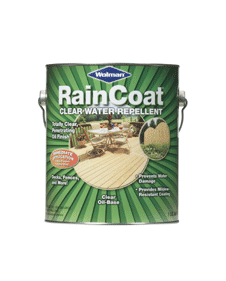 Расход: 35 кв.м  – 1 галлон (3,78 литра) в  один  слой;              10 кв.м –  1 литр  Состав: алкидная композиция с использованием  соевого  и  льняного масла.Пропитка  абсолютно  прозрачная,  не  желтит.  Дерево со временем  не сереет. С  использованием  в  качестве  защиты от  ультрафиолета  специальных  абсорбентов трансформирующих  световую  энергию.Наносится  без  грунта  как  финишное  покрытие.Рекомендации по применениюТип древесины: используется на всех типах, включая обработанный лес, сосну, кедр, красное дерево, экзотические породы (махагон, тик и др. породы).Если требуется нанести покрытие с профессиональным качеством, полезно знать важные подробности о подготовке поверхности, температурах и времени высыхания покрытия.

Избегайте загрязнения поверхности пыльюПеред нанесением покрытия поверхность следует очистить. Осторожно удалите все следы наждачной бумаги с помощью ткани или жестких бумажных салфеток. При использовании покрытий на масляной основе ткань или салфетки следует пропитать уайт-спиритом.  В заключение протрите поверхность насухо салфетками или тканью.

Прочие требования к поверхности.Не наносите покрытия поверх воска, стеаратов, грязи, масел и жиров. Все поверхности, морилка, шпатлевка, грунтовка, герметики перед нанесением покрытия должны быть полностью сухими.
Подготовка поверхности  Этап 1:Подготовка поверхности. Перед нанесением защитного покрытия на новое, предварительно не окрашенное дерево убедитесь, что на нем нет барьерного воскового слоя и что оно достаточно просушено. Для этого должно пройти минимум 30 дней с момента настила деревянной поверхности. Также убедитесь, что прошло минимум 24 часа после влажной очистки и с момента последней влажной уборки. Если вода стоит и не впитывается 10 мин, то следует сначала удалить барьерное покрытие. Этап 2:Удалите все видимые загрязнения и остатки предыдущих покрытий с помощью очистителя Wolman™ Deck & Fence Brightener. Подготовка предварительно окрашенных поверхностей Для лучшей адгезии поверхность должна быть чистой, сухой, без остатков восков, жира, масел, шеллака, лаков, пятен и полиролей. Удалите шеллак с помощью смывки для красок и пятна при помощи 10% раствора бытового отбеливателя и воды. Старые покрытия в плохом состоянии должны быть удалены и зашкурены до ровной поверхности. Удалите пыль. Старые покрытия в плохом состоянии должны быть удалены и зашкурены до ровной поверхности. При нанесении защитного покрытия на ранее окрашенные поверхности, предварительно опробуйте продукт на совместимость в незаметном месте. НанесениеНаружные работыУбедитесь в том, что все швы, трещины и торцевые дефекты заделаны должным образом.
Площадь укрытия напрямую зависит от типа и состояния древесины, а также способа нанесения.Наносить в 1 слой на полы и 2 слоя на вертикальные поверхности.Наносить в хорошо проветриваемом помещении при температуре выше 10ºС и влажности ниже 85% для полного высыхания. Перемешайте содержимое банки при помощи полочки, не трясти.  Наносить кистью, валиком, аппликатором или при помощи краскопульта. Наносите участками по 2 кв.м распылением помповым распылителем. Растирайте щеткой для ровного нанесения. Переходите к следующему участку. Если при нанесении образовался подтек на поверхности, удалите его как можно быстрее ветошью, не оставляющей ворса. Время высыхания До «отлипа» 2 часаДо твердого состояния -12часовДо хождения и интенсивного использования - 24 часа. При температуре, ниже 21ºС, время высыхания увеличиваетсяРасход: 35 м2/ 3,78л. Площадь укрытия напрямую зависит от типа и состояния древесины, а также способа нанесения.